               PUBLIC 	NOTICE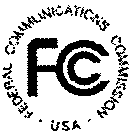 Federal Communications Commission445 12th Street S.W.Washington, D.C. 20554DA  21-564News media information 202/ 418-0500ITY: 1-888-835-5322Internet: http://www.fcc.gov ftp.fcc.gov                                    Before the           Federal Communications CommissionWashington, D.C.  20554PUBLIC NOTICE  Released: May 13, 2021FEE DECISIONS OF THE MANAGING DIRECTOR AVAILABLE TO THE PUBLICThe Managing Director is responsible for fee decisions in response to requests for waiver or deferral of fees as well as other pleadings associated with the fee collection process.  A public notice of these fee decisions is published in the FCC record.The decisions are placed in General Docket 86-285 and are available for public inspection.   A copy of the decision is also placed in the appropriate docket, if one exists.Listed below are the Managing Director fee decisions released for public information.  These decisions can be searched for and viewed on the Commission’s Electronic Comment Filing System, available at https://www.fcc.gov/ecfs/.  Questions concerning the use of ECFS should be directed to 202-418-0193 or ecfshelp@fcc.gov.El Yunque Broadcasting, Inc. a/k/a Fajardo Broadcasting Company, Inc. – Fee Control No.: RROG-2017-16289.  Request for waiver and deferral of FY 2016 regulatory fees.  Dismissed and Denied (May 13, 2021). Hibernia Atlantic U.S. LLC, GTT Americas LLC, Perseus Telecom, Limited – Fee Control No.: RROG-2018-16588.  Request for waiver and refund of penalty for late payment of FY 2018 regulatory fees.  Dismissed and Denied (May 13, 2021). J & J Broadcasting, Inc. and SNRN Broadcasting, Inc. – Fee Control No.: RROG-2017-16258.  Request for waiver and refund of penalty for late payment of FY 2016 regulatory fees. Dismissed and Denied (May 13, 2021). Las Raíces Pepinianas, Inc. – Fee Control No.: RROG-2017-16285.  Request for deferral and/or waiver of FY 2016 regulatory fee.  Denied.  (May 13, 2021). New Visalia Broadcasting, Inc. – Fee Control Nos.: RROG-2013-15302 and RROG-2013-15413.  Request for reduction of FY 2010 and FY 2012 regulatory fees; request for reduction of FY 2013 regulatory fee Request for reduction of FY 2010 and FY 2012 fees is dismissed and denied;  request for reduction of FY 2013 fee is dismissed. Dismissed and Denied (May 13, 2021). Ochoa Broadcasting, Corporation – Fee      Control No.: RROG-2017-16290.  Request for waiver and deferral of FY 2016 regulatory fees. Dismissed and Denied (May 13, 2021). Oxford Media Group, Inc. – Fee Control No.: RROG-2018-16523.  Request for waiver and refund of penalty for late payment of FY 2017 regulatory fees. Denied (May 13, 2021). Pacific Gas & Electric Company – Fee Control No.: RROG-2019-16602.  Request for waiver and refund of application filing fee.  Dismissed and Denied (May 13, 2021). Reier Broadcasting, Inc. – Fee Control No.: RROG-2017-16308.  Request for waiver and refund of penalty for late payment of FY 2016 regulatory fees.  Dismissed and Denied (May 13, 2021). Silkwave Africa, LLC – Fee Control No.: RROG-2019-16601A.  Request for waiver and refund of FY 2018 regulatory fee, late payment penalty and accrued interest.  Dismissed and Denied (May 13, 2021).Silkwave Africa, LLC – Fee Control No.: RROG-2019-16601B.  Request for waiver of penalty and accrued interest for late payment of FY 2018 regulatory fee.  Dismissed and Denied (May 13, 2021). Tiscali USA, Inc. - Fee Control No.: RROG-2017-16286.  Request for a waiver and refund of penalty for late payment of FY 2016 regulatory fee.  Denied (May 13, 2021). White Mountains Broadcasting LLC - Fee Control No.: RROG-2020-16597.  Request for waiver of penalty and interest for late payment of FY 2018 regulatory fee.  Dismissed and Denied (May 13, 2021). Who’s Calling – Fee Control No.: RROG-2018-16441.  Request for waiver and refund of penalty for late payment of FY 2017 regulatory fees.  Dismissed and Denied (May 13, 2021).